Leander Johansson – småbrukare, skogsarbetare och spelman från Oxberg i Öster ä’en av Åhls socken
Först lite kyrkboksfaktaErik Leander Johansson föddes 1/8 1880 i Grycksbo i Stora Kopparbergs församling. Han var ett så kallad oäkta barn (hur man nu kan komma på idén att små barn kan vara oäkta!) Modern var ogifta pigan Johanna Karolina Halvarsson ,född 17/3 1861, även hon i Stora Kopparberg. Johanna Karolina var dotter till dagkarlen vid Grycksbo bruk, jordbruksarbetaren Erik Halvarsson, född 1/1 1822 i Fågelsjö i Orsa finnmark och hans hustru Buss Katarina (Skrivs i dopboken Caren) Andersdotter, född 25/9 1821 i Oxberg i Åhl. De gifte sig i Åhl 1850. Han var bosatt i Grycksbo och hon flyttade till honom efter bröllopet. Johanna Karolina var alltså 19 när hon fick sonen Erik Leander. I födelseboken noteras att hon var piga, bosatt i Finnsveden i Grycksbo. Hon och sonen Leander var dock skrivna hos hennes föräldrar vid Bruket (=Grycksbo Bruk). De flyttade alla fyra 1887 till Alviken, en gård som också hörde till Grycksbo bruk. Erik Halvarsson skrevs även där som dagkarl.  Båda Leanders morföräldrar, Erik och Katarina, avled under november 1890 i lunginflammation, bosatta i Alviken.Johanna Karolina gifte sig 1891 med jordbruksarbetaren Erik Johansson, född 21/10 1859 i Bjursås. Erik var också arbetare under Grycksbo bruk och bodde i Alviken även han. Hon och sonen, som nu var 11 år, flyttade till honom efter bröllopet. Där bodde de till 1898 då de flyttade till Oxberg i Åhl. Där flyttade de in i det som med kyrkans numrering för den perioden (1891-99) kallades Oxberg nr 8. Prästen har också gjort en svag notering ”Larssons gård” på sidan i boken. Vem Larsson var har jag inte lyckats lista ut. I en av granngårdarna bodde Johanna Karolinas äldre syster Anna Katarina. Hon var sedan 1873 gift med Bengts Erik Andersson från Åhl.Johanna Karolina och Erik blev kvar i Oxberg livet ut. Om det var i samma gård hela tiden är osäkert. Kyrkans numrering ger ingen säker uppgift om detta och av jordeboksnumren att döma hann de flytta i byn åtminstone en gång. I Oxberg fick Erik Johanssons en ny titel. Han skrevs nu som jordägare.  Leander blev skogsarbetare. Prästen i Åhl skrev in efternamnet Johansson på honom. Han hade i tidigare längder stått skriven utan efternamn men nu var han vuxen och skattskyldig och då skulle han ha ett efternamn! Det blev Johansson, precis som styvfadern. Prästen skrev honom varken som ”oäkta” eller ”hustruns son” men någon notering om att han adopterades av sin styvfar Erik Johansson finns inte heller. Däremot finns från 1901 en domboksanteckning i vilken Erik Johansson förordnar att gården vid hans frånfälle ska ärvas av hans hustrus son, Erik Leander. (Källa: Lennart Ols).Leander Johansson gifte sig 1907 med Ols Maria Andersdotter från en av gårdarna i Knåpbodarna, närmaste grannbyn till Oxberg. Hon var född där 11/9 1883. De fick barnen Berndt Erik Folke som föddes 27/4 1913 och Astrid Maria som föddes 22/6 1916. Några fler barn blev det inte. De båda barnen fick 1919, med kunglig befallningshavandes medgivande, anta familjenamnet Leander. Leanders styvfar, Erik Johansson, dog 19/4 1920, 61 år gammal. Mamman, Johanna Karolina, dog 24/5 1933 i en ålder av 72 år. Leander hade då sedan länge tagit över titeln som jordägare men var antagligen mer beroende av skogen än av jorden för familjens försörjning. Leander Johansson levde till 6/3 1962 och blev alltså 82 år gammal. Hans hustru, Ols Maria, avled 4/5 1961, 78 år gammal. De båda barnen bodde kvar på gården i Oxberg. Inget av dem bildade familj eller fick några i kyrkböckerna noterade barn. Sonen Folke avled i Oxberg 24/12 1981 och står noterad som ogift man. Han arbetade som skogvaktare åt ”Bergslaget” (Stora Kopparbergs Bergslags AB) med rykte om sig att vara mycket noggrann och plikttrogen tjänsteman. Han dog på Falu lasarett i komplikationer efter att ha blivit klämd av en grov granstock vid arbete hemma på gården. (Källa: Laila Spik). Dottern Astrid Maria avled i Leksand, bosatt på Tibble servicehus 23/3 2007, även hon ogift. Astrid tog hand om det lilla jordbruk som var kvar efter föräldrarnas och broderns död; en ko ett par grisar och några höns. Hon har beskrivits som en allt igenom snäll och god person som levde ett stillsamt liv på gården – men också som en samlare, oförmögen att kasta någonting. Allt som kom in i huset sparades, lades på hög och fyllde hus och lador.Hur var det med Leanders spelmanskarriär?Leander Johansson var småbrukare och skogsarbetare. Han blev senare i livet även engagerad i kommunpolitiken och ledamot i Åhls kommunfullmäktige.Någonstans längs livsvägen hade han lärt sig spela fiol och han omtalas som spelman och låtskrivare. Vilken omfattning hans musicerande hade, hur han lärde sig spela och när hans musicerande hade sin ”höjdpunkt” är svårt att veta säkert. Dokumentationen om detta är mycket knapphändig.Kommunala musikskolor var inte att tänka på vid den tiden. Det måste ha funnits andra vägar till musiken, men vilka? Så vitt känt fanns det ingen spelmanstradition i släkten, varken på mammans eller på styvpappans sida. På båda sidorna fanns dock ingredienser som kunde vara en bra grund för en blivande spelman.Leander var alltså 18 år när familjen lämnade Grycksbo och flyttade upp till Oxberg. Det ligger nära till hands att tro att han skaffade sig sina kunskaper och färdigheter inom musikens område redan under tiden i Grycksbo. Där fanns en blåsorkester vid pappersbruket, ett stråkkapell och flera mindre grupper som spelade till dans. Säkert fanns det föreningar inom arbetarrörelse, nykterhetsrörelse som gärna tog sig an en intresserad yngling och erbjöd både lärare och spelgemenskap.Dessvärre finns ingenting i det material som hembygdsvårdarna i Grycksbo Gille har bevarat som styrker den saken. Leander Johanssons namn finns inte heller med på några fotografier eller i några medlemsrullor i den sammanställning som Verner Zetterberg (1899-1988) gjort över musiklivet i Grycksbo från slutet av 1800-talet till 1930.  Frågorna kvarstår alltså: När, var och av vem/vilka lärde han sig spela? Den fiol som följde honom genom livet och som ännu finns kvar i familjen Ols ägo, köpte Leander 1903 då han bott 5 år i Oxberg.I byn Solarvet, några få kilometer genom skogen från Leanders hem i Oxberg, bodde bröderna Petter och Anders Källman. De var barn till Lund Brita Persdotter, född 9/11 1850 i Åhl. Bröderna kom från två olika kullar. Brita hade haft otur med sitt mansfolk. Hon gifte sig i Gopa i Sågmyra 1877 med Bagg Anders Persson och fick två söner innan hon blev änka 1881. Hon återvände då till Solarvet i Åhl 1882 och gifte sig där 1883 med Per Källman från Åhl Tällberg och fick två söner med honom innan han avled 1885. Sönerna var ungefär jämnåriga med Leander Johansson och två av dem, Petter och Anders, blev hans spelkamrater.  De finns avbildade tillsammans med Leander på det enda ännu kända fotot av spelmannen Leander Johansson. På bilden har de alla tre sina instrument – cello, gitarr och fiol - i högsta hugg. Så vitt känt är det enda bilden av spelmannen Leander Johansson och den bilden ger inte någon omedelbar känsla av att det är folkmusik man spelar. Inget har heller kommit fram om deras eventuella engagemang i andra musiksammanhang. Bilden måste vara tagen före 1910. På hösten det året reste nämligen Anders Källman till USA och återkom aldrig.På Källmans-gården i Solarvet fanns bland många andra stora träd en jättestor så kallad kandelaberbjörk, en björk som en bit upp på stammen grenade ut sig med 6-7 stammar. Där uppe hade man byggt en plattform och på den satt Leander och Källmans-bröderna och spelade tillsammans med fiolspelaren och skomakaren Fågel Gustav, också han från Solarvet och Ols Albert från Knåpbodarna. (enligt en muntlig tradition från familjen Sporre, som nu äger Källmansgården.) Någon bild av den stora björken i Solarvet finns tyvärr inte bevarad. Den föll i en storm för många år sedan. Inte heller förtäljer historien om balkongen i björken enbart var en ”repetitionslokal” eller om man spelade till dans eller kanske konserterade där uppifrån. Leander gifte sig 1907. Anders Källman försvann till USA 1910. Leander fick barn 1913 och 1916. Det skulle fram mat på bordet och foder åt kor och hästar och ved för att hålla kölden borta. Ner till Grycksbo och eventuellt fortsatt musicerande var vägen lång. Lika lång var vägen till det expanderande Sågmyra. Till Helgbo och till  Åhls mer centrala bygder, där det också fanns ett rikt musikliv, var vägen ännu längre. Det var en tid innan motorcyklar och bilar blivit var mans egendom. Till och med en cykel var vid den här tiden en sällsynthet och ett eftertraktat fortskaffningsmedel. Man kan fundera på om Leanders aktiva tid som spelman upphörde där, runt 1910, när han var 30 år. Kanske hade han då fått tekniken att sätta sig och tonerna att klinga som han ville ha det men saknade den omgivning och de förutsättningar i övrigt som skulle ha fått honom att blomma ut som musiker/spelman.Nu var det inte så att han helt slutade spela och bara lät fiolen hänga på väggen och samla damm.  Laila Spik, född 1940 i en av granngårdarna till Leanders, har berättat att han långt fram genom åren brukade spela någon hyllningsvisa i samband med födelsedagar eller andra högtidsdagar i byn – dock inte till dans, som hon minns det.Grycksbo bruk hade startat ett sanatorium i Oxberg 1906 för TBC-sjuka som behövde få andas in den friska luft som fanns där uppe på höjderna. Den var i klass med Åres berömda luft, har det sagts. Under andra världskrigets slutskede var ett antal lungsjuka flyktingar från det krigsdrabbade Europa inkvarterade på sanatoriet i Oxberg. Där hölls gudstjänst om söndagarna och då var ofta Leander där och spelade fiol till psalmsången, berättar Laila Spik. Bland patienterna på sanatoriet fanns en tid en Österrikisk (?) före detta operasångare som gärna tog ton nere vid stranden av Nedtjärnen. Kanske fanns det i Oxberg vid den tiden ett musikliv i som aldrig blev dokumenterat?Genom Lennart Ols i Grycksbo, en ättling till ett av Leander Johanssons hustrus syskon, kom Leanders musikaliska arv att bevaras. Vad som fanns av musikaliska upp- och nedteckningar (är det någon skillnad på det ena och det andra?) hade lagts i en banankartong och bevarats. Den kartongen togs omhand av Lennart Ols och hamnade för några år sedan i händerna på Sågmyrabon och spelmannen Björn Lindström som tillsammans med sin spelkamrat Svante Kvarnström som la ner mycket tid på att vaska fram musiken ur de efterlämnade pappersbuntarna. Hembygdsföreningen i Åhl hade glädjen att i september 2017 arrangera ett program om Leanders musik i Teatern Insjön. Björn och Svante presenterade från scenen musik ur Leander Johanssons kvarlåtenskap. Hur mycket av kvarlåtenskapen som var skrivet av Leander finns inget svar på. Mycket är nedteckningar efter andra spelmän. Scenframträdande på Teatern 2017 följdes sedan under kvällen av en ”minispelmansstämma” som lockade många deltagare. Det mesta av musiken efter Leander Johansson finns bevarat på ett USB-minne som finns i en kopia i föreningens ägo, donerat av Björn Lindström.
Om Gud vill och böxon’ håller så kan du hitta ett exempel på musik efter Leander Johansson, framförd av Björn Lindström och Svante Kvarnström här: https://www.youtube.com/watch?v=eeyXuxdReU8Leander, bakåt på mors-sidan
Där skulle historien ha kunnat sluta, men det vore synd att inte ge lite mer bakgrundsfakta som kan vara roliga att känna till när de nu ändå kom på bordet i samband med den här lilla rapporten. Leander Johanssons mor, Karolina Johanna Halvarsson var, som jag tidigare skrivit, dotter till dagkarlen Erik Halvarsson, född 1/1 1822 i Fågelsjö i nordligaste delen av Dalarnas landskap och Gävleborgs län. Han finns inskriven i födelseboken i Orsa men i Lillhärdals husförhörslängder. Hennes mor var Buss Katarina Andersdotter från Ål. Jag återkommer till henne inom kort.Erik Halvarsson var son till dagkarlen Mats Halvarsson, född 7/4 1789 i Olingdal i Lillhärdals socken. Det låter fel för en släktforskare. På den tiden borde Erik, som son till Mats, ha hetat Matsson i efternamn och inte Halvarsson enligt alla gällande traditioner. Kanske har han någon stans på vägen genom livet blivit påhängd namnet Halvarsson och inte protesterat. Kanske finns någon annan förklaring om man följer honom genom livet, men det gör jag inte nu. Hans farfar uppe i Olingdal hette i alla fall Halvard Olsson och för den intresserade forskaren går det att komma ännu en bit bakåt i den släktkedjan.Mats Halvarsson gifter sig 1821 med Anna Ersdotter från Gopa i Bjursås socken, född 23/9 1794. Hur deras vägar korsades kan man fundera på. Kanske försörjde han sig som så många andra småbönder vid den tiden med skogsarbeten och med körslor åt gruvor och bruk? Kanske levererade han kol från skogarna i nordligaste Dalarna till hyttorna kring Orsa, Furudal och Voxna och ända ner till hyttor och bruk ivåra trakter. Kanske körde Mats foror till och från Falun och övernattade i Gopa? Kanske hade han påhuggsjobb på Gymåsgruvorna i Voxna där det tidvis också var folk från Åhl och Bjursås som arbetade. Det var samma ägare till Gymåsgruvorna som till en del av Åhl-gruvorna. Ibland var det gruvfogdar från Åhl som också var fogdar i Gymås. Dessa tog gärna med sig dit de arbetare från Åhl som de hade förtroende för.  Mats och Anna fick bland flera barn sonen Erik Halvarsson, som föddes 1/1 1822 i Fågelsjö. Jag tolkar det som att han med sina föräldrar flyttade ner till Stora Kopparbergs församling och Grycksbo redan 1823. (För den som undrar kan jag säga Sågmyra-sonen Calle Halvarsson inte härstammar från denna Erik Halvarsson utan från en annan med samma namn men från Leksand.) Han – inte Calle utan Erik Halvarsson - finns på plats när det börjar bli dags att föra släktet vidare och gifte sig 29/10 1850 i Åhl med pigan Buss Katarina Andersdotter, född 25/9 1821 i  Oxberg i Åhl men döpt i Bjursås. De bosatte sig i Gycksbo där han var dagkarl och där blev de kvar. De fick dottern Johanna Karolina, hon som ”råkade i olycka” som det hette på den tiden och födde sonen Erik Leander, med en fader, okänd för präst och omvärld.  Och därmed är historien på den kanten tillbaka där den började för några sidor sedan.Buss Katarina (Katrina, Karin, Caren är andra namnformer som använts på henne genom åren i kyrkböckerna) kom från Oxberg. Hon var dotter till Buss Anders Persson f. 6/1 1793 och hans hustru Karin Olsdotter, f 25/3 1795. Buss Anders kom ursprungligen från Övre Heden men flyttade via Bäckeberg till Oxberg där familjen bodde när Katarina föddes. Den som vill söka sig bakåt från Buss Anders Persson och Karin Olsdotter kommer att hitta ingångar till de flesta gamla åhlsläkter.  Karin Olsdotter hade alltså bott en tid i Oxberg och hade föräldrarna där. Kanske var det genom henne som det kom sig att släkten åter hamnade där ett par generationer senare. Leander Johanssons styvfar
De kyrkliga längderna ger ingen som helst antydan om att Leander var biologisk son till Erik Johansson, som hans mor gifte sig med 1891 när Leander var 11 år.  Hade så varit fallet borde han ha noterats som ”deras son, född före äktenskapet” och att Erik påtagit sig faderskapet. Så är inte fallet. Den tidigare nämnda domboksanteckningen gör detta ännu tydligare.Styvfadern Erik Johansson ser ut att ha en spännande släkt. På fädernet har han gårdsnamnet Ståbis och kommer från Bodarne i Bjursås. Hans mor hade familjenamnet Dominiksdotter och kom via Storgården från Rexbo i Bjursås. Ett sådant namn får mig att tänka att det längre bak i släkten finns någon intressant koppling till vallonska eller tyska invandrare -  men det kräver mer forskning för att reda ut. Jag kan se i några databaser att det finns forskare som kartlagt släkten tillbaka till 1600-talet och Stora Kopparberget. Några ord om Ols Marias släkt 
Någon eventuell genetisk påverkan på Leander Johanssons musikalitet lär det knappast ha kommit från Ols Maria. Hon blev hans hustru 1907. Då var Leanders genetiska pussel färdiglagt sedan länge.
I vad mån kontakterna med Ols Maria och hennes familj påverkade hans musicerande i någon riktning finns inga uppgifter om.  Ols Marias bror Ols Albert (född 1893) var fiolspelman även han. Om han blev det, inspirerad av sin 13 år äldre svåger Leander Johansson finns inga uppgifter om.Ols Marias föräldrar var Ols Anders Andersson, född 24/12 1843 och hans hustru Hans Anna Hansdotter, född 8/11 1846. De var bosatta på Övre Heden i Åhl men flyttade 1887 till Oxberg. Även här är det så att man kan följa släkten ett antal generationer bakåt i tiden, kryssande mellan de flesta gamla Åhl-familjer.De här åren runt förra sekelskiftet, när Leander Johansson växte upp, verkar det ha varit god omsättning på folk i byarna i Öster ä’en av Åhl. Gruvorna i trakten hade försvunnit succesivt under tiden 1860-1890. Fortfarande var behovet av träkol stort till hyttor och bruk. Det kolades runt om i skogarna. Koltransporter med häst och släde vintertid var en bra bisyssla för bönderna i skogsbygderna. Fortfarande var Falun koppargruva en stor arbetsplats inom räckhåll om man ville fortsätta i det yrket. Jobb fanns också vid pappersbruket i Grycksbo.  I Sågmyra fanns en del industrier sedan tidigare och från 1896 när Ludvig Tidstrand startade sin yllefabrik började en expansion utan like och mängder av nya arbetsmöjligheter öppnades.Från Åhls centralort, den tätort som fått namnet Insjön, efter stationsnamnet och namnet på postkontoret ut till byarna i Öster ä’en var det 1½-2 mil tämligen usel väg och lika lång och usel väg i den andra riktningen.Säkerligen var man i Oxberg, Kvarnberg, Solarvet, Tällberg och andra östliga byar mer orienterade mot öster, mot Sågmyra, Bjursås, Grycksbo och in mot Falun än mot Insjön. Sedan 1889 fanns tågförbindelse från Rättvk till Falun med stationer i Sågmyra och Grycksbo. Det var helt uppenbart åt det hållet som världen öppnade sig, även om man organisatoriskt hörde till Åhls socken och kommun.Det verkar dock genom åren ha funnits ett pågående utbyte av folk mellan de centrala byarna i Ål och de östliga byarna. Sannolikt hänger det samman med att de var en sorts blandbyar med fäbodställen insprängd bland den fasta bebyggelsen. Då och då flyttade familjer och ensamstående från byarna i centralbygden upp till sina fäbodar och bodde där för kortare eller längre tider. Kanske ett nygift par som väntade på att hitta sin egen gård i Holen eller Brenäs eller en änka som behövde någonstans att bo när en ny husbonde tog över på gården i någon av de centrala byarna. Det är också intressant att se hur många åhlbor det är som gifter sig till gårdar på andra sidan gränsen till Bjursås, Stora Kopparberg och Aspeboda. Många blev kvar men andra vände återDags att stänga butiken…Där får historien sluta tills vidare. Kanske kan den med gemensamma ansträngningar fyllas på och göras mer komplett. Kanske kommer just det där dokumentet som bringar ljus över alla frågor att dyka upp in en glömd kista på någon dammig vind. Men till dess får vi nöja oss med de här kunskaperna och vetskapen att Leander Johansson har levt och verkat, att han var småbrukare, skogsarbetare och under en rad av år fritidspolitiker i Åhls kommunfullmäktige och att han spelade fiol till dans och då och då även vid gudstjänst på sanatoriet i Oxberg.
 Stenåke Petersson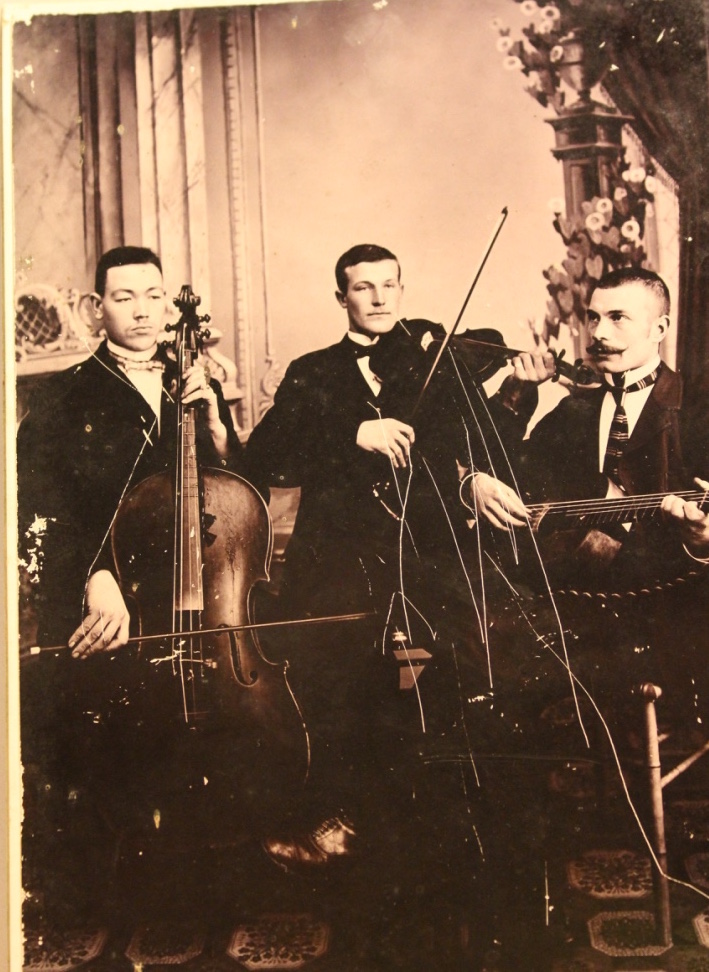 